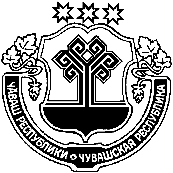 Об утверждении Порядка создания координационных или совещательных органов в области развития малого и среднего предпринимательства органами исполнительной власти Чувашской РеспубликиВ соответствии с Федеральным законом от 24.07.2007 N 209-ФЗ «О развитии малого и среднего предпринимательства в Российской Федерации», Федеральным  законом  от  06.10.2003  N  131-ФЗ  «Об  общих  принципах организации  местного  самоуправления  в  Российской  Федерации», Законом Чувашской Республики «О развитии малого и среднего предпринимательства в Чувашской Республике», Уставом Шимкусского сельского поселения,  в целях развития малого и среднего предпринимательства, администрация Шимкусского сельского поселения Янтиковского района п о с т а н о в л я е т:1. Утвердить прилагаемый Порядок создания координационных или совещательных органов в области развития малого и среднего предпринимательства на территории Шимкусского сельского поселения.2. Настоящее постановление вступает в силу после его официального опубликованияГлава Шимкусского сельского поселенияЯнтиковского района Чувашской Республики                      А.В. ТрофимовПриложение кпостановлению администрацииШимкусского сельского поселенияот «23» декабря 2021 № 86П О Р Я Д О Ксоздания координационных или совещательных органов в области развития малого и среднего предпринимательства на территории Шимкусского  сельского поселения1. Настоящий Порядок создания координационных или совещательных органов в области развития малого и среднего предпринимательства на территории Шимкусского сельского поселения (далее - Порядок) разработан в соответствии с Федеральным законом от 24.07.2007 № 209-ФЗ "О развитии малого и среднего предпринимательства в Российской Федерации", Федеральным законом от 06.10.2003 № 131-ФЗ "Об общих принципах организации местного самоуправления в Российской Федерации", Уставом Шимкусского сельского поселения.2. Порядок определяет цели, условия и процедуру образования коллегиальных координационных или совещательных органов в области развития малого и среднего предпринимательства. 3. Координационные или совещательные органы в области развития малого и среднего предпринимательства (далее - координационные или совещательные органы) создаются в целях: 1) привлечения субъектов малого и среднего предпринимательства к выработке и реализации государственной политики в области развития малого и среднего предпринимательства; 2) выдвижения и поддержки инициатив, имеющих общероссийское значение и направленных на реализацию государственной политики в области развития малого и среднего предпринимательства; 3) проведения общественной экспертизы проектов нормативных правовых актов, регулирующих развитие малого и среднего предпринимательства; 4) выработки рекомендаций органам местного самоуправления при определении приоритетов в области развития малого и среднего предпринимательства; 5) привлечения граждан, общественных объединений и представителей средств массовой информации к обсуждению вопросов, касающихся реализации права граждан на предпринимательскую деятельность, и выработки по данным вопросам рекомендаций. 4. Координационные или совещательные органы могут быть созданы по инициативе:        4.1. Администрации.  4.2. Группы субъектов малого и среднего предпринимательства, зарегистрированных и осуществляющих предпринимательскую деятельность на территории муниципального образования в количестве не менее пяти. 4.3. Некоммерческой организации, выражающей интересы субъектов малого и среднего предпринимательства. 5. Инициаторы создания координационного или совещательного органа, указанные в пп. 4.2 и 4.3 (далее - инициаторы), обращаются с соответствующим письменным предложением к главе сельского поселения. При этом в обращении должны быть указаны предлагаемые инициаторами кандидатуры в состав координационного или совещательного органа. Обращение инициаторов координационного или совещательного органа может быть представлено на личном приеме, отправлено посредством почтового отправления, по электронной почте. Обращение подлежит регистрации в администрации в срок не позднее 3 календарных дней со дня поступления. 6. Глава сельского поселения рассматривает поступившее предложение в течение 30 календарных дней с даты его регистрации. Инициаторы письменно уведомляются о принятом решении способом, указанным в обращении. В случае принятия решения о создании координационного или совещательного органа по инициативе администрации поселения, соответствующая информация доводится до сведения хозяйствующих субъектов, в том числе путем размещения соответствующих сведений на официальном сайте администрации в сети «Интернет». У субъектов малого и среднего предпринимательства, зарегистрированных и осуществляющих деятельность на территории муниципального образования, некоммерческих организаций, выражающих их интересы, запрашиваются предложения по кандидатурам для включения их в состав координационного или совещательного органа. 7. Решение о создании координационного или совещательного органа принимается главой сельского поселения в форме постановления, которым в том числе определяется состав и утверждается положение о координационных или совещательных органах. Состав созданного координационного или совещательного органа утверждается с учетом поступивших от инициаторов предложений по кандидатурам. При этом количество представителей администрации не может превышать 50% общего числа членов координационного или совещательного органа. Председателем координационного или совещательного органа является глава сельского поселения или лицо, исполняющее его обязанности. Постановление главы администрации сельского поселения о создании координационного или совещательного органа подлежит опубликованию в местных средствах массовой информации и размещению на официальном сайте администрации в сети «Интернет».ЧУВАШСКАЯ РЕСПУБЛИКА ЯНТИКОВСКИЙ РАЙОН     ЧĂВАШ РЕСПУБЛИКИ    ТĂВАЙ РАЙОНĚ ЧУВАШСКАЯ РЕСПУБЛИКА ЯНТИКОВСКИЙ РАЙОН  АДМИНИСТРАЦИЯ ШИМКУССКОГО СЕЛЬСКОГОПОСЕЛЕНИЯ ПОСТАНОВЛЕНИЕ«23» декабря .  № 86село Шимкусы          ТУРИКАС ТУШКИЛ ЯЛ ПОСЕЛЕНИЙĚН АДМИНИСТРАЦИЙĚ      ЙЫШĂНУ        «23» декабрь  2021 ç.  86 №         Турикас Тушкил ялěАДМИНИСТРАЦИЯ ЬСКОГОПОСЕЛЕНИЯ ПОСТАНОВЛЕНИЕ«   » апреля .  №село Шимкусы